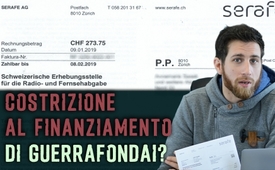 Serafe – costrizione al finanziamento di guerrafondai?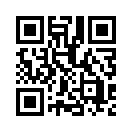 Tanti Svizzeri temono che un giorno saranno costretti, come i tedeschi, a pagare risarcimenti perché avrebbero cofinanziato un'organizzazione terroristica pagando i canoni mediatici. Innumerevoli esempi hanno già dimostrato che sono proprio questi media, che sono costretti a finanziare, che sono coinvolti in ogni tipo di macchinazioni bellicose e distruttive dei popoli. Gioverà allo svizzero accusato di complicità la spiegazione che “è semplicemente stato costretto a pagare questo canone mediatico? Chi intraprende cosa adesso per assicurare che il popolo non verrà successivamente sospettato di complicità per negligenza?Sì, dico sul serio, anch’io c’ho pensato. Guarda, ti ringrazio tantissimo, ma devo farci un video a riguardo. Ti richia... mi faccio vivo più tardi se va bene anche per te. Sì, grazie mille, ciao ciao. 

Così gli ordini di pagamento per i nuovi canoni radiotelevisivi obbligatori sono davanti a me sul tavolo. Ma invece della vecchia fattura di 150.- fr all'anno, ora ci sono 5 fatture di 365.- fr all'anno, secondo la mia calcolatrice fanno 1825.- fr/anno, un modesto aumento del 1116%; o per dirla semplicemente: il nuovo canone obbligatorio per me è giusto 12 volte più alto che prima, e questo va proprio nella direzione che i promotori dell'iniziativa No Billag temevano e volevano evitare. E a prima vista ogni contraddizione sembra inutile, perché gli esattori hanno organizzato con cura tutto questo e lo hanno reso giuridicamente ermetico. Tutti coloro che, come me, sono toccati dalla questione possono quindi già preparare lunghe e costose procedure di opposizione e, eventualmente, procedimenti giudiziari. Per gli obiettori di coscienza come me, il rifiuto dell'iniziativa No Billag è stato uno shock indigesto. Io sono infatti solo una delle centinaia di migliaia di persone che temono sempre più che un giorno, per ogni pagamento forzato di un canone mediatico, saranno accusati di aver sostenuto un'organizzazione criminale. Innumerevoli piattaforme d'informazione gratuita su internet hanno già dimostrato con prove concrete che sono proprio questi media che siamo costretti a finanziare, che sono coinvolti in ogni tipo di macchinazioni bellicose e distruttive dei popoli. Vuoi delle prove? Non c’è problema! Proprio di recente il governo norvegese si è scusato per aver sganciato erroneamente 588 bombe sulla Libia nel 2011. Sarebbero semplicemente stati mal informati (www.kla.tv/13735). Pensa a che grado siamo arrivati. Alla sofferenza. A parte le scuse però non succede null'altro. Ma anche molti altri paesi hanno bombardato assieme a loro – e questo è potuto succedere solo perché i mass media avevano precedentemente spinto tutti i popoli ad andare in guerra con false informazioni. (Vedi www.kla.tv/9869). Dobbiamo finalmente renderci conto che non possono esserci guerre senza popoli pronti alla guerra! Siamo noi, i popoli, e nessun altro, ad essere spinti ad andare in guerra al loro posto.

La stessa cosa accadde nell'agosto 1964 nel Golfo del Tonchino o nell'ottobre 1990, al COLPO INIZIALE del grande genocidio in Iraq! O nel febbraio 2003, quando i media gridarono che Saddam Hussein aveva armi di distruzione di massa fino a quando la gente era poi pronta ad andare in guerra e gli Stati Uniti e i loro alleati poterono invadere l'Iraq! Ma anche nel marzo 2011, è successa la stessa cosa con le persistenti menzogne dei media che Gheddafi avrebbe ucciso 6.000 persone, il che ha portato al bombardamento della Libia da parte della NATO. In Kosovo, nel marzo 1999, i media avevano già mentito su un disastro umanitario finché la NATO non poté dichiarare guerra all'ex Jugoslavia e causare così un vero e proprio disastro umanitario. Più indietro nel tempo, il 7 dicembre 1941, passò alla storia come "giorno della vergogna": azioni bellicose, come sempre accompagnate in modo mirato dai mass media, portarono a Pearl Harbor, in seguito al quale gli Stati Uniti dichiararono guerra al Giappone. Sangue di guerra senza fine. E qui si parla di cospirazioni di guerrafondai, che da allora sono in state rivelate, e alcuni di questi guerrafondai lo hanno persino ammesso. Tuttavia, tutte queste rivelazioni e confessioni non possono riportare in vita i popoli uccisi. Il nostro problema è che i mass media solidarizzano ostinatamente con questi distruttori di popoli. Finora non si sono mai allontanati da loro, anche se gli informatori indipendenti hanno da tempo dato avvertimenti insistenti e prove convincenti. Anzi stigmatizzano pubblicamente questi ultimi e li demonizzano col micidiale termine di "complottisti". E sebbene le associazioni di cospiratori siano state denunciate da tempo, è ancora in sospeso una debita soluzione legale davanti a un tribunale militare indipendente. Tutti questi gruppi terroristici e i loro alleati mediatici sono ancora in libertà. In questo modo potremmo continuare a parlare di innumerevoli immagini mediatiche falsificate per aiutare a commettere crimini di guerra e migliaia di altre cose simili. Vedasi www.kla.tv/9869. Ci sono migliaia di trasmissioni che svelano anche ben altri flussi di energia criminale dei mass media. Solo perché il pubblico ministero non ha ancora osato affrontare questo alto tradimento, non significa che si tratti solo di semplici teorie cospiratorie.

Ancora oggi in Germania vengono imprigionati dei veterani di guerra per non aver rifiutato di obbedire ai loro superiori durante la seconda guerra mondiale – e questo malgrado il fatto che questi veterani asseriscano di non esser stati a conoscenza di un qualsiasi crimine di guerra commesso dai loro superiori e che avevano agito solo su ordine. (www.kla.tv/9449). Quindi che sarà quando diventerà chiaro a tutti che i crimini di guerra, i saccheggi e la distruzione dei popoli sono stati causati dal flusso di energia criminale dei mass media? Insomma, chi ci garantisce che un giorno, come popolo, non saremo costretti, come i tedeschi, a pagare risarcimenti perché avremmo cofinanziato un'organizzazione terroristica pagando i canoni mediatici? Gioverà allo svizzero accusato di complicità la spiegazione che “è semplicemente stato costretto a pagare questo canone mediatico? Poiché all'epoca è proprio così che tutti i soldati tedeschi sono stati costretti a fare la guerra! Sono stati persino soggetti a obblighi giuridici molto più rigorosi di noi, eppure avrebbero dovuto rifiutare tale obbligo in seguito. Oppure l'argomentazione secondo cui inizialmente abbiamo presentato un reclamo alla SSR, ma che quest'ultima ha semplicemente delegato tutti i reclami a SERAFE SA, che li ha nuovamente delegati all'ufficio di controllo abitanti e infine all'ufficio esecuzione, potrebbe un giorno sollevare noi svizzeri dall'accusa?

I nostri reclami ci salveranno dal carcere se elencheremo a bassa voce come abbiamo dovuto pagare, per il solo rifiuto di pagare, prima Fr 2.- per la nuova fattura, poi Fr. 5.- per il sollecito, poi Fr. 20.- per ogni pratica – per non parlare delle multe e dei costi successivi per l'ufficio esecuzione? O prima della nostra incarcerazione sentiremo la stessa cosa come molti ufficiali e soldati della seconda guerra mondiale in questo momento? "Lei era a conoscenza dei legami dei media con i belligeranti, l'industria delle armi, i falsi informatori, ecc. e ha comunque finanziato queste attività terroristiche con i suoi soldi – quindi la sua complicità è certa!" Risponderete con una voce tremante: “Sì, ma...”
"Niente ma! Avreste dovuto rifiutare questi pagamenti per proteggere il vostro popolo e in nome della verità palese – colpevole!”

Per uno svizzero in buona fede come me, ma completamente ingannato, non resta davvero altro da fare che pagare più del 1000% in più di aumento di canone obbligatorio per i media del sistema, oppure, in caso di rifiuto di pagamento, essere sopraffatti da tutti i costi di riscossione e da quelli aggiuntivi? Se il popolo svizzero ingannato non si riunisce in azione e non si oppone a quelle forze che sono perlomeno fortemente sospettate di bellicosità, potrebbe non meritare di meglio. Chi intraprende cosa adesso?

A mio parere, qua ci vuole una moratoria richiesta dal popolo. Con moratoria intendo la cessazione incondizionata e immediata di tutti i pagamenti obbligatori ai media del sistema fino a quando le questioni e i fatti sollevati in questo articolo non siano stati affrontati giuridicamente. In ogni caso, io non intendo pagare il canone fino a quando non saranno soddisfatte le seguenti richieste:
Nessun pagamento fino a quando il popolo non è assicurato che non verrà successivamente sospettato di complicità per negligenza. 
Nessun pagamento finché la legge non sancisca la vera diversità mediatica, compreso l'obbligo per i mass media di pubblicare le attuali contro voci contemporaneamente alle loro informazioni.di tb.Fonti:Guerra in Iraq 1990:
http://www.manager-magazin.de/digitales/it/a-234097.html
https://www.kla.tv/9130
https://de.wikipedia.org/wiki/Brutkastenlüge
https://www.nytimes.com/1992/01/15/opinion/deception-on-capitol-hill.html

Guerra in Iraq 2003: 
https://www.youtube.com/watch?v=4MQjNSXx44E
https://www.kla.tv/9368
https://www.kla.tv/385
https://de.wikipedia.org/wiki/Begründung_des_Irakkriegs
https://www.kla.tv/8134

Guerra in Libia 2011: 
https://www.kla.tv/8921
http://www.general-anzeiger-bonn.de/meinung/kommentare/UN-Sanktionen-gegen-Gaddafi-Klares-Signal-article37183.html
http://www.imi-online.de/2016/06/20/ganze-arbeit-warum-die-nato-libyen-zerstoert-und-die-region-destabilisiert-hat/#_ednref5
https://www.tagesanzeiger.ch/ausland/europa/Wir-stecken-mitten-im-Informationskrieg/story/28019867
https://www.foreignpolicyjournal.com/2016/01/06/new-hillary-emails-reveal-true-motive-for-libya-intervention/
https://www.globalresearch.ca/who-is-behind-fake-news-mainstream-media-use-fake-videos-and-images/5557580
https://www.youtube.com/watch?v=amtTCP91IDY

Giappone 1941: 
https://www.kla.tv/9511
https://de.wikipedia.org/wiki/Angriff_auf_Pearl_Harbor#Verschwörungstheorien
https://yoice.net/verschwoerungspraxis/
http://alles-schallundrauch.blogspot.com/2007/12/pearl-harbor-wurde-geopfert.html

Jugoslavia 1999: 
https://www.kla.tv/9410
https://www.youtube.com/watch?v=d8kVavVWvfk
https://de.wikipedia.org/wiki/Massaker_von_Ra%C4%8Dak

Guerra in Vietnam 1964: 
https://www.zeit.de/wissen/geschichte/2014-07/vietnam-krieg-usa-50-jahre

Siria 2011: 
https://www.youtube.com/watch?v=wB44YS0HQ0k
https://www.youtube.com/watch?v=rd8TP7Ct7Nk

Ucraina 2014: 
https://www.kla.tv/4135
https://www.tagesspiegel.de/gesellschaft/medien/ukraine-konflikt-im-wdr-neuer-aerger-um-altes-panzer-bild/10651538.html
https://www.tagesspiegel.de/gesellschaft/medien/falsche-bilder-bei-der-ard-zum-ukraine-konflikt-propagandatricks-oder-pannen-in-serie/10637680.html
https://www.youtube.com/watch?v=pvZqlDwUeGg
https://www.kla.tv/3330
https://www.deutschlandfunk.de/ukraine-berichterstattung-rebellion-der-leser.761.de.html?dram:article_id=285010
http://blog.tagesschau.de/author/lielischkies/
http://www.luegenrepublik.eu/ukraine-so-dreist-manipuliert-die-ard-und-beluegt-die-zuschauer/
https://www.allmystery.de/themen/gg69522-89
https://www.youtube.com/watch?v=pJA3dLc5yZQ
https://www.kla.tv/3240
https://www.youtube.com/watch?v=x3wBXkR0rJ0
https://www.youtube.com/watch?v=mqxKddrXqwU#t=18
https://www.youtube.com/watch?v=-MyGDB-bNE8
https://pixabay.com/de/syrien-flagge-nationalflagge-nation-162435/
https://www.zeit.de/politik/ausland/2014-06/ukraine-offensive-armee-luhansk-tote-nato
http://www.tagesschau.de/index.html

Screenshot delle pagine web: 
http://www.spiegel.de/politik/ausland/uno-resolution-russlands-fluchtkorridore-und-ende-der-gewalt-a-972859.html
https://www.newssetup.com/wp-content/uploads/2014/04/Britain-ambassador-to-the-United-Nations-Mark-Lyall-Grant.jpg
https://de.sputniknews.com/politik/20140529268627756-Poroschenko-nach-Konsultation-bei-US-Botschafter-2000-Tote-bei/
https://www.huffingtonpost.de/2014/02/25/ukraine-parlament-ministerpraesident-kandidaten_n_4851343.html?ec_carp=4362365704680803156
https://www.tagesspiegel.de/gesellschaft/medien/falsche-bilder-bei-der-ard-zum-ukraine-konflikt-propagandatricks-oder-pannen-in-serie/10637680.html
https://www.kla.tv/4135
https://propagandaschau.wordpress.com/2014/05/21/ard-und-zdf-zehntausende-demonstrieren-gegen-separatisten/
https://www.youtube.com/watch?v=e_85E_kPZOMAnche questo potrebbe interessarti:#MuammarAlGheddafi - al-Gheddafi - www.kla.tv/muammar-al-gheddafi-itKla.TV – Le altre notizie ... libere – indipendenti – senza censura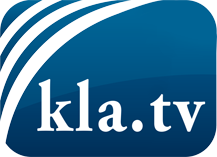 ciò che i media non dovrebbero tacerecose poco sentite, dal popolo, per il popoloinformazioni immancabili in oltre 70 lingue www.kla.tv/itResta sintonizzato!Abbonamento gratuito alla circolare con le ultime notizie: www.kla.tv/abo-itInformazioni per la sicurezza:Purtroppo le voci dissenzienti vengono censurate e soppresse sempre di più. Finché non riportiamo in linea con gli interessi e le ideologie della stampa del sistema, dobbiamo aspettarci che in ogni momento si cerchino pretesti per bloccare o danneggiare Kla.TV.Quindi collegati oggi stesso nella nostra rete indipendente da internet!
Clicca qui: www.kla.tv/vernetzung&lang=itLicenza:    Licenza Creative Commons con attribuzione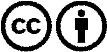 È benvenuta la distribuzione e la rielaborazione con attribuzione! Tuttavia, il materiale non può essere presentato fuori dal suo contesto. È vietato l'utilizzo senza autorizzazione per le istituzioni finanziate con denaro pubblico (Canone Televisivo in Italia, Serafe, GEZ, ecc.). Le violazioni possono essere perseguite penalmente.